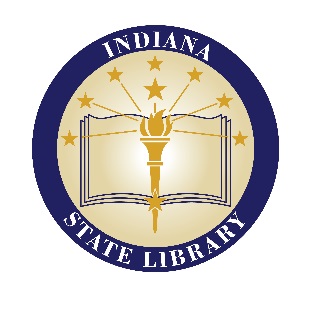 Resource Sharing CommitteeApril 16, 2019 1pm-2:30pmIndyPL Library Services CenterAllison from Purdue, Trista from Melton, Robert Rothemeyer from Concordia, Kara Clevelandfrom ISL on the phoneHere: Nick Schenkel, Nicole Brock, Anna Goben, Michael (IUPUI), Wendy Knapp, Jason Boyer, John Wekluk, Michelle Bradley, Cheryl Wright, Matthew ShawCall Meeting to OrderNick called the meeting to order at 1:10.Approval of AgendaAllison moved. Robert seconded. Approval of MinutesAllison moved. Robert seconded. State Library ReportEvergreen update Anna reported Spring Annual Conference was well received.  About 150 people in attendance.  Evergreen International is being held next week, so Anna and Jason will both be at that.  Currently migrating, Fortville, Henry-Henley, Ridgeville, Spiceland.  Cataloging parties schedule in May.  Fine free libraries, auto-renewals and weeding were the top three sessions at conference. INSPIRE updateNicole reported the searches are up.  Gale is upgrading to be more ADA compliant and more mobile friendly.  Nick thought it odd that full text results were down in March, when sessions and searches were up. Same funding for INSPIRE from General Assembly in the current budget draft.InfoExpress updateThe updated rates have been announced. The bulk of the complaints have been that the renewal portal is not live yet.  The second most common complaint has been that we didn’t give them enough time. ISL does not anticipate this kind of increase going forward because of (1) built in increases in the new contract and (2) prior rates were not sustainable business model.  ISL and NOW tech staff have met to increase communications between our systems.  Big universities do the manifest the day of, but they know they will have packages, we should be able to override and force stops at high volume libraries.  Nick asked what the future looks like. The committee believes the usage and cost will only increase going forward.  Nick and Cheryl asked, “Can we send out the years 3 and 4 rates increases now?”  ISL says that should be possible. Nick asked if we would continue to see decrease in transiting materials in academics and specials?  It is not expected to decrease with PALNI resource sharing and Academic Shared Print Collection.Robert asked for clarity in Jake’s email. In the use of “Private” does not mean PALNI. And the second day of subsidy is lower as a dollar amount than in the previous contract, from $425 to $210, is that correct?  Yes, and that was a decision ISL had to make between a greatly subsidzed day 1 for everyone or keep the day two subsidy higher.  If the libraries drop too many days, the cost to courier will increase if they have to get bigger vehicles.  Robert shared that the new price would be similar to what they paid back before PALNI subsidy, and compared the cost per item sent through courier vs. the stuff sent through mail.  It’s about $1 for through the courier, and $3-4 for shipping through USPS.  IN-SHARE updateNicole reported that usage is steady.SRCS updateUpgrading to Version 6 of ShareIT in mid-May.  AutoGraphics will provide 3 trainings, plus webinar, plus recording. Highlights for upgrades included improved security, can have multiple browsers open. Search results should be more accurate and faster.  Navigation in results is improved.  No more flashing covers.  Easier options for configuring interface.  Nick asked what would be different in the experience for the users.  It’s really aesthetic improvement.  Staff workflows will not change much.  There is still no improvement for Academic libraries to tie into SRCS.  RFP should be released by the end of the month.  Will it be better for the Academics?  The RFP is more explicit this time, so there is a better chance of getting what is promised.  OCLC updateNicole asked if there was any feedback from the committee.  Matthew reported that this decision came as a surprise to the Academic library community.  ALI has investigated what this will mean, and OCLC is adamant that the holdings will not be in WorldCat.org.  ISL has put the Academic libraries in an unfortunate position.  The frustration with OCLC is understandable, but the perception among the academic libraries is that ISL does not do much for Academic libraries.  Tina Baich is chairing a committee to look at this issue.  Academic library budgets are flat.  There are some PALNI libraries that cannot afford the increase in cost and it is putting them in a terrible position.  It was a disappointment that this was presented to this committee as an announcement rather than a discussion.  The PALNI libraries, who cannot choose to drop OCLC are in an awful position.  ISL should be aware of the disappearance of Indiana holdings from WorldCat.org, and that is a big concern for resource sharing as a whole.  The linked data aspects of WorldCat being lost with the loss of FirstSearch.  And pricing conversations are not going well.  OCLC came to ALI assuming they would take over the state contract.  Allison and Robert are also on the ALI committee that is working with OCLC, and they are gathering as much information as possible.  This will impact PALNI libraries more than many other types of libraries.  There is an example of a PALNI library that was haggling with another vendor over a $100 increase in contract, and this will disproportionally affect the smaller libraries that absolutely cannot take the increase.  The combination of the news about the increase in costs to WorldCat plus the increase in the courier has been very concerning.  The committee respectfully asks that if the information coming from OCLC is true, (that WorldCat.org holdings would disappear), that the ISL would reconsider the decision.  With overall increases in all costs, (average of 6% increase on all electronic sources annually).  The move to a shared print collection for the Academic libraries will make WorldCat FirstSearch even more necessary for those libraries.  Could ISL just reduce the amount of subsidization for FirstSearch, but still provide some level of support?  It has been discussed.  Suzanne Butte has been very straightforward in detailing what will be lost to ALI.  Knapp reported that ISL has communicated with Suzanne Butte.  The committee would like the ISL to partner to with the Academic libraries to put pressure on OCLC.  Knapp assured the committee that ISL would be willing to partner with the Academic libraries for such a campaign.  The ALI taskforce is meeting twice in the next month and ALI board meeting and all member meetings are coming up in the next month.  Butte will be giving a webinar on what losing FirstSearch will mean to the academic libraries to try to give clarity in what this means.  Holdings is what will disappear from WorldCat.org, the records will remain.  Would ISL be willing to sit in with an OCLC webinar to the Academic libraries and make the OCLC representatives give the same information to everyone at once?  There is truly nothing else that can provide this service, and this is a monopoly that only OCLC can provide this service.  Old Business Inter-state resource sharingNo update. Dependent on SRCS RFP results.  Can be removed from agenda.  Michelle reported new MCLS Executive Director is currently in Indiana, visiting libraries.  His background is from academic libraries.Indiana STARS No update.  Can be removed from agenda going forward until it can be better reviewed. Discovery to DeliveryJen reported that the extended call for proposals still did not result in enough programs to complete the agenda, so asked committee to consider presenting.  Parking and lunch will be covered again, and registration will be open soon.  NOW and OCLC are expected to provide the regular updates.  If we have the OCLC typical presentation at D2D, will it really be beneficial to all attendees?  Couldn’t OCLC provide additional speakers/information to D2D to really get to the bottom of this?  Could Suzanne come with Tony? Remember that the courier has presented in the midst of very difficult times.  As did AutoGraphics.  It would be best for OCLC to consider who they send to speak. New Business	No new business.Set next meeting dates	May 22, 2019 at ISL at 1.  Announcements2:43 Robert moved and Cheryl seconded that we adjourn. 